T.C. MEB OKUL ÖNCESİ EĞİTİM PROGRAMI GÜNLÜK PLAN9/05/2024Okulun Adı:Yaş Grubu  : 48-72 AyÖğretmenin Adı: KAZANIM VE GÖSTERGELERBİLİŞSEL GELİŞİMİKazanım 9. Sayı farkındalığı gösterir. GöstergelerGündelik hayatta sayılarla karşılaştığı nesne/durumlara örnek verir. Sayıların gündelik hayattaki önemini açıklar.Gösterilen sayının kaç olduğunu söyler. Söylenen sayıyı gösterir.10'a kadar olan sayıların bazılarını yazar.Kazanım 10. Sayma becerisi sergiler. Göstergelerİleriye/geriye doğru ritmik sayar. Gösterilen gruptaki nesneleri sayar.Belirtilen sayı kadar nesne/varlığı gösterir.Bir sayıdan önce ve sonra gelen sayıyı söyler. Sıra bildiren sayıyı söyler.Nesne grupları ile sayıları eşleştirir.Grup hâlindeki nesnelerin/varlıkların sayısını saymadan hızlıca söyler.DİL GELİŞİMİKazanım 3. Dili iletişim amacıyla kullanır. GöstergelerBaşlatılan konuşmaya katılır. Nezaket sözcüklerini kullanır.Karşısındakini etkin bir şekilde dinler.Planlarını/duygularını/düşüncelerini/hayallerini anlatır.Kazanım 12. Yazı farkındalığı gösterir.GöstergelerÇevresindeki yazıları gösterir. Yazılı materyallerde noktalama işaretlerini gösterir. Noktalama işaretlerinin işlevini açıklar.FİZİKSEL GELİŞİM VE SAĞLIK ÖZELLİKLERİKazanım 1. Bedenini fark eder. GöstergelerBedenini/beden bölümlerini işlevine uygun olarak kullanır.Beden bölümlerini farklı amaçlara uygun olarak koordineli kullanır. Nesne/varlıklara göre beden pozisyonunu belirler.Bedeninin/beden bölümlerinin pozisyonunu açıklar. Farklı duruş pozisyonları sergiler.Kazanım 2. Büyük kaslarını koordineli kullanır. GöstergelerÇift ayak uzağa atlar.Bir hareketten diğerine seri bir şekilde geçiş yapar.Kazanım 8. Araç gereç kullanarak manipülatif hareketler yapar. GöstergelerParmağını kullanarak çizim yapar.Kalem tutmak için üç parmağını işlevsel kullanır. Kazanım 9. Özgün çizimler yaparak kompozisyon oluşturur. GöstergelerKontrollü karalamalar yapar.Çeşitli figürler/temel figürler çizer. Desen oluşturur.Özgün çizimler yapar.Belirli çizimlerde kendine özgü imgeler kullanır. Figürlerinde ayrıntı kullanır.Anlam bütünlüğü olan bir resim çizer.Kazanım 10. Müzik ve ritim eşliğinde hareket eder. GöstergelerNesneleri kullanarak ritim çalışması yapar. Vurmalı çalgıları kullanarak ritim çalışması yapar.Kazanım 15. Giyinme ile ilgili işleri yapar. GöstergelerGiysilerini çıkarır. Giysilerini giyer.Giysilerini hava durumuna göre seçer. Giysilerinin tamamlayıcı aksesuarlarını kullanır.SOSYAL DUYGUSAL GELİŞİM ve DEĞERLERKazanım 10. Sosyal ilişkiler kurar.GöstergelerBaşkalarıyla etkileşime girmeye isteklidir. Başkalarıyla etkileşime girer.Başkalarıyla girdiği etkileşimlerini sürdürür. Akranlarıyla arkadaşlık kurar.Arkadaşlıklarını sürdürür. Arkadaşlığın önemini açıklar.KAVRAMLARSayı/Sayılar: 1-20 arası sayılar, sıra sayısı(birinci, ikinci…) önceki-sonrakiÖĞRENME SÜRECİGÜNE BAŞLAMAÇocuklar okula geldiklerinde birlikte güne başlamak için çemberde toplanır. “Bugün günlerden hangi gün olduğu söylenir. Çocuklar yoklama rutinine katılır. Okula gelirken neler gördükleri sorulur, her bir çocuğun konuşması için ortam oluşturulur.Konuşmak istemeyen çocuklar konuşmaları için teşvik edilir ama zorlanmaz.Hava durumunun nasıl olduğu hakkında konuşulur. Sabah sporu olarak  Level Up 2! Sabah Sporu hep birlikte yapılır.Öğrenme merkezlerine çocuklar yönlendirilir.ÖĞRENME MERKEZLERİNDE OYUNÇocuklara “Bugün nerede oynamak istersin?” diye sorulur. Çocuklar verdikleri yanıtlara uygun merkezlere yönlendirilir. Merkezlere yapılan yeni ilavelerle çocukların serbest bir şekilde oynamalarına fırsat verilir. Öğrenme merkezlerine sayılar ile görseller, varsa puzzle konur. İsteyen çocukların oyun hamuru ile oynamalarına fırsat tanınır, oyun hamurundan daha önce öğrendikleri sayıları yapmaları için yönlendirilir. Tepsi ya da ona benzer geniş bir kaba tuz, kinetiks kum vs. koyular ve çocukların sayılar yapmasına olanak sağlanır.TOPLANMA, TEMİZLİK, KAHVALTI, GEÇİŞLERÖğrenme merkezlerinde oyun sonunda Toplanma Müziği  açılır. Müzik sonunda tüm merkezlerin düzenli bir şekilde toplanması sağlanır. Müzik bittiğinde hep birlikte merkezlerin düzenli toplanıp toplanmadığı kontrol edilir. Bir sağa baktım
Bir sola baktım
Lokomotif yaptım
Cuf cuf cuff.Tekerlemesi söylenerek sıra olunur ve kahvaltı öncesinde elleri yıkamaya gidilir. Kahvaltı öncesi dua edilerek kahvaltıya geçilir. Tüm çocuklara kahvaltısını yaptıktan sonra eller yıkanır ve sınıfa geçilir.TÜRKÇE-SANAT-MÜZİK (Bütünleştirilmiş Bireysel ve Büyük Grup Etkinliği)Etkinlik Adı: Nokta ve Sıra Bildiren SayılarSözcükler: Değerler: Materyaller: Hikaye kitabı, boya kalemleri, makas, yapıştırıcı, ritim çubukları (müzik aletleri), tahta kalemi, topBen, küçük kaplanım.
Taştan taşa atlarım.
Minderleri görünce
Üstlerine zıplarım.Tekerlemesi söylenerek minderlere geçilir.Hep birlikte daha önce öğrenilen sayılar tekrar edilir.Parmakla havada söylenilen sayılar çizilir.Sıfır sayısının diğer sayıların sağ tarafına gelmesi ile o sayıyı büyüttüğü hatırlatılır ve 10’ar ritmik sayma yapılır.Bugün sıra bildiren sayıları öğrenecekleri söylenir.Bir sayının yanına nokta geldiğinde bu sayının kaçıncı sırada olduğunu gösterdiği söylenir.Masaya renkli Legolar koyulur. Örneğin kırmızı lego (3.sırada) denir ve kırmızı legonun kaçıncı sırada olduğu sayılarak bulunur. Altına tahta kalemi ile 3. Yazılır.Sınıfta bu şekilde yazılı materyaller olup olmadığına bakılır, varsa materyal incelenir.Çocuklara bu sırayı bilmemizin neden önemli olduğu sorulur.Belli sayıda çocuğun sıraya geçmesini sağlanır ve bir isim söylenir. Çocuklar ismi söylenen arkadaşlarının hangi sırada olduğunu bulmaya çalışırlar.Park, hastane, banka gibi yerlerde sıranın önemini anlatır. Adres söylerken de kaçıncı katta olduğunu söylerken yine sıra bildiren sayı kullanıldığı söylenir.Sıra Bildiren Sayılar Eğitici Video, Kemal ile Sıra Bildiren Sayılar Eğitici Video ve Pırıl - Sıraya Geç ve Sıranı Bekle - Eğitici Film izlenir.“Birinci Tekerlemesi” söylenir.BİRİNCİ TEKERLEMESİİnci, minciKim birinciÇarşıdan aldımPirinciBenim babamBirinciNokta Hikâyesi izlenir. Nokta sanat etkinliği Nokta Şarkısı eşliğinde yapılmak üzere çocuklara masalara yönlendirilir. Yaptıkları çalışma hakkında konuşulur.Okul Öncesi Ritim Çalışması (Anlatımlı) dijital ortamda açılır ve görsel notalara geldiği zaman ritim çubukları ile ritim tutulur, marakas davul vb. müzik aletleri de kullanılabilir.AÇIK ALANDA OYUNÇocuklar açık alana sıra olarak çıkılır.Çekirge Oyunu oynanır. Oyunun Oynanışı: Çekirge oyununda bir grup, diğer grubun elindeki topu düşürmeyi; diğer grup da topu elden ele dolaştırarak düşürmeden oyunda kalmasını amaçlar. Oyuncular iki grup olurlar. İki grup ayrı ayrı sırtlarını dönerek birer daire oluşturur. Oyunu yöneten ve takip eden bir kişi topun verileceği grubu belirler. Belirlenen gruba top verilir ve topu sırtları birbirine dönükken arkalarında çevirmeye başlarlar. Diğer grup top çeviren grubu şaşırtmak için “Düştü, düştü!” diye bağırır. Gruptan biri topu düşürürse, topu düşüren kişi çekirge gibi zıplayarak diğer grubun çevresinde bir tam tur atar. Topu diğer gruptan bir kişiye verir. Bu sefer topu döndürme sırası o gruba geçer. Oyun bu şekilde devam eder.Oyun sonunda sırayla sınıfa geri dönülür.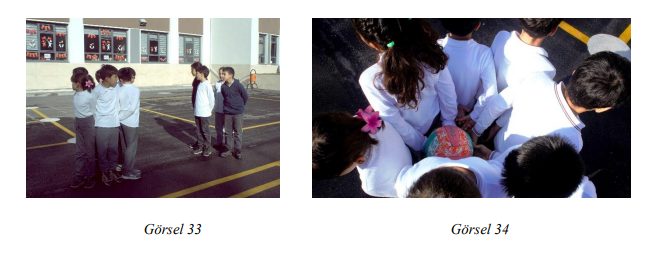 ***(Yüz Yüze 100 Çocuk Oyunu projesi kapsamındadır. Öğretmen fotoğraf video çekebilir.)ERKEN OKURYAZARLIK – OYUN  (Bireysel ve Küçük Grup Etkinliği)Etkinlik Adı: Sıra Bildiren Sayılar Ördek Yürüyüşü OyunuSözcükler: Değerler:Materyaller: Etkinlik sayfası, kuru boya, kitapçıkMasalara geçilir ve etkinlik sayfaları dağıtılır.Bakanlığın gönderdiği kitaplar çalışılır.Öğretmen Ben bir küçük trenim, Tıngır mıngır gezerim, Vagonlarım sıralı, Oyun alanına varmalı tekerlemesi ile çocukları oyun alanına yönlendirir. Sıra Bildiren Sayılar Ördek Yürüyüşü Oyunu oynanır. Oyun önce 3 kişi ile oynanır ve oyunu 1. 2. 3. Bitirenlerin isimleri söylenir ve alkışlanır. Daha sona 5 oyuncu seçilir ve oyun oynanır. Öğretmen oyunda sıra bildiren sayılara dikkat çeker.ALTERNATİF LİNKLERDEĞERLENDİRMEÇocukların karşılaştırma ve sınıflandırma becerilerine yönelik aylık planda belirtilen kontrol listesi kullanılır. Denge ve koordinasyon gelişimleri için fotoğraflar çekilir.Çocukla Günü Değerlendirme: Çocuklara gün boyunca yapılan etkinlikler aşağıdaki cümlelerle hatırlatılır:Bugün neler yaptık/öğrendik?Öğrenme merkezlerinde ne tür oyunlar oynadın?Sayıların sıra bildirdiğini nasıl anlarız?Kaçıncı katta oturuyorsun?Bir nokta seni nerelere götürdü?Bugün yaptığımız etkinliklerden hangisini yapmak sizi mutlu etti.gibi sorular sorularak ertesi gün yapılacak etkinliklerin planlanmasında düşünceleri alınır. Genel Değerlendirme: Öğretmen gün bittikten sonra kullandığı gözlem kayıt araçlarını gözden geçirir. Gözlemlerine dayanarak çocuk, öğretmen ve program açısından yapılan değerlendirmeler genel ifadelerle yazılır. Burada öğretmenin günlük plan bileşenlerini (kazanım ve göstergeler, kavramlar ve etkinlikler) dikkate alması önemlidir.AİLE/TOPLUM KATILIMI Ailelere haber mektubu ile o gün işlenen konu hakkında bilgilendirme yapılır. İNTERAKTİF ÇALIŞMALARPuzzle,       Hafıza Oyunu,        İnteraktif Çalışmalar,        İnteraktif Oyunlar